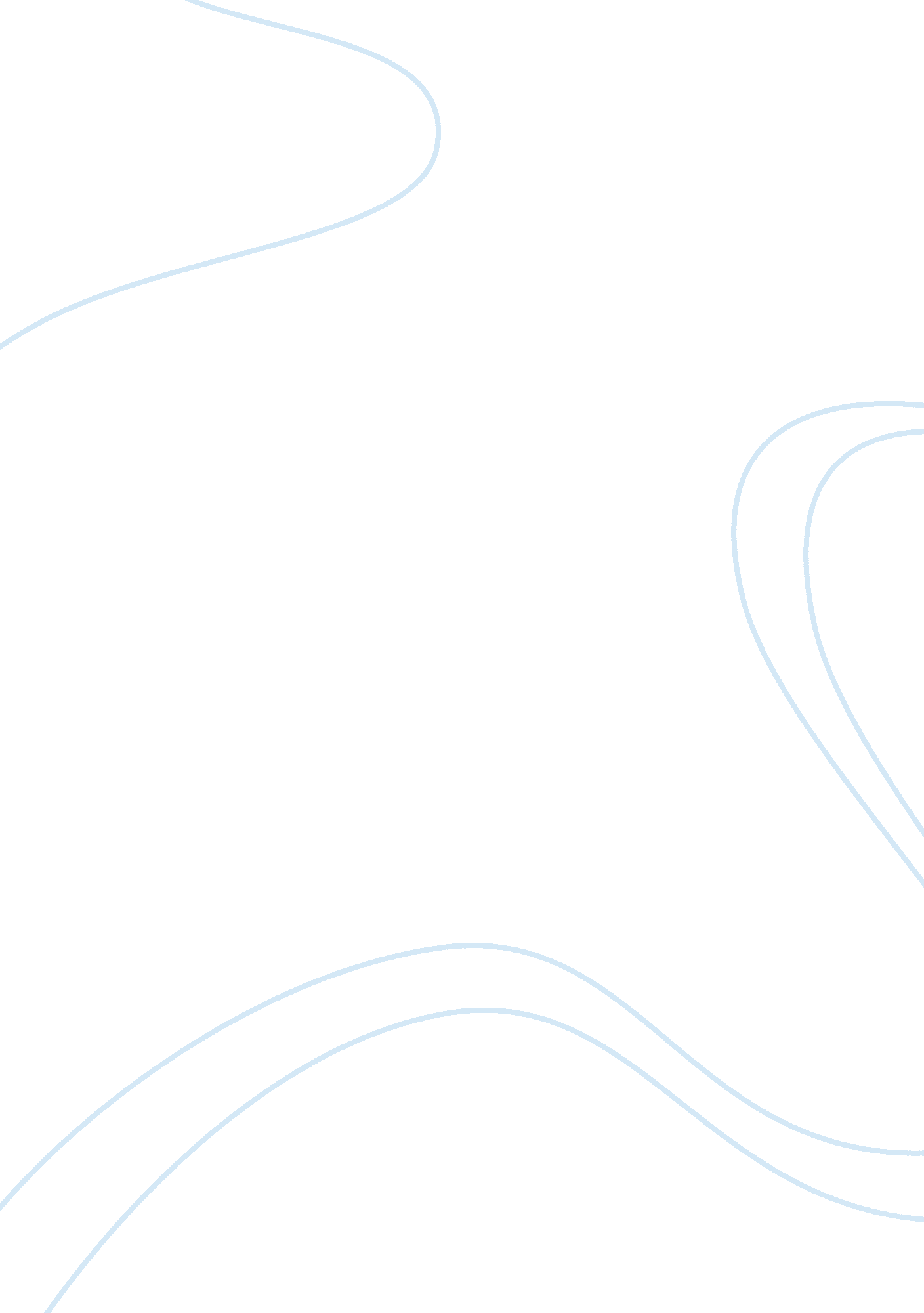 Overview of tom clancy's rainbow six: plot summary, character analysis and litera...Literature, Novel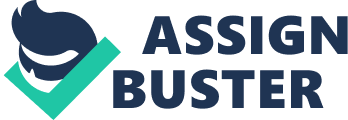 Government workers John Clark and Domingo Chavez enroll in Special Air Service officer Alistair Stanley in telling a secret multinational counter-terrorist team known as Rainbow. Located in Hereford, United Kingdom, the team is made of a group highly effective and of a pair of operational squads composed of trained soldiers from NATO countries and is supplemented by intelligence and technological experts from MI6, Mossad, and FBI. Clark is the commanding officer, while Chavez leads one of the two squads. section 3 character analysis John Clark the founder and owner of Rainbow Six, a multi-national anti terrorist group. If there is a state of an emergency like hostages and robberies, the country that is having some issues they can contact him to get help from the Rainbow Six highly trained secret operatives. He is in charge of making sure the two teams are getting the right training and the equipment they to be in tip-top shape. He also gets them the information they need to carry out their missions. The countries that hire him have to trust him that he and his team will get the job done because the job is too risky for their police or special forces. He and his team are liked by most countries and they are willing to do almost anything to help them with whatever they needed “ We have an… an understanding with the Swiss government. If their police are unable to handle it, we may have to provide some technical support. ” (47). “ SAS are will to hire anything important to us,” Stanly assured Clark form his end of the table”(32). John Clark is the protagonist in the novel. Popov is the antagonist and is trying kill everyone. section 4 literary elements “ Tell Louis, two flashbangs at the front door, four more inside, and we blow in like a tornado. ”(62)- simile. The team is going to disorientate the robbers and then kill them witch at the end it will look like a tornado came through there. “. . . with a rich red carpet in place with brass bars, sweeping on an elegant curve to the right…” (127)- imagery. This is telling about the stairs that look so beautiful. “ Honey, my cholesterol if one-three-zero, my resting heart-rate is fifty-six. I am a lean, mean fighting machine, doctor!” (90)-Metaphor. section 5 personal connection A personal connection that I have with Rainbow Six is with Homer Johnston, Mortimer Houston also known as “ Sam”, and I. We all have a liking for shooting things at long ranges. If I ever went into the military I would become a sniper like both of them. section 6 Theme Rainbow six explores the problems of insane people that are obsessed with environmentalism. A biological weapon that the crazy scientists are planning to use to end the human race. These power seeking scientists, and their super high-tech secret facilities are hidden from civilization. 